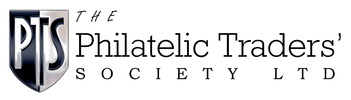 PTS Membership Referral FormPlease complete this form and return to: office@thepts.net       Referee member name (your name)Referred Company name (or individual’s name if applicable)Contact details of referred individual/company (website address/ eBay seller ID/ email preferred)Rationale for referralNote: Please provide information to support your case for this individual becoming a PTS Member, including type of dealer/philatelic expertise, years of experience and reputation. Details including contributions towards philately, other philatelic association memberships/ roles, details of shows attended, links to websites, social media accounts, discussion boards etc. are also welcome. You can find details of the PTS Code of Conduct here: https://www.thepts.net/pts-code-of-conduct.htmlHave you informed the individual/ company that you will be referring them? Yes NoNote: We recommend that you make contact with the individual/ company before referring them. The PTS Membership Form can be found here if the individual would like to understand what will be asked of them - https://www.thepts.net/apply-today.htmlDate of referralThank you for your referral.Terms of the PTS Membership Referral SchemeOnly referrals made using this referral form will be eligible for consideration. By completing this referral form, you are agreeing to be a formal reference for this individual/company as part of their application process.Following referral, the PTS will check to see if the individual/company has previously applied to become a member (and status), has been a member in the past or has been referred by another member. If the referred individual/company is new to the PTS, the individual will be contacted by the PTS and asked to complete the full PTS Membership Form (available here: https://www.thepts.net/apply-today.html)Once the PTS has received the completed Membership Form, the individual/company will be reviewed as part of the PTS’s standard membership approval process. This includes checks made on details provided/ dealer assessment, referencing, Council review and full PTS Membership communication of applicant via our monthly newsletter. Applications can take up to four months to be processed. If the application is approved and once the individual/company has paid their membership fees for the year/remaining year, you, as the referee will receive a £20 credit towards your PTS account as a thank you for referring this new member. This credit will appear on your account and can be used against any payments due to the PTS (including annual membership fee, Stampex stand hire and associated costs, advertising space and Smiler sheets).There is no limit as to how many referrals you can make in any one year e.g. if you make 10 successful referrals in a year, you will be credited a total of £200.  Credits are made in GBP. If a referral has already applied to be a member, has been a member in the past or has already been referred, you will be notified. You will also be notified if the referral fails the PTS membership approval process. In these cases, you will not receive the referral credit of £20.PTS Council Members and the PTS Team are exempt from this scheme.If you have any questions about this scheme, please contact office@thepts.net 